Lesson 16:  Applications of the Pythagorean TheoremClassworkExample 1Given a right triangle with a hypotenuse with length  units and a leg with length  units, as shown, determine the length of the other leg.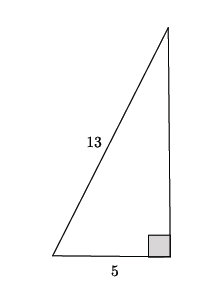 The length of the leg is  units.Exercises 1–2Use the Pythagorean theorem to find the missing length of the leg in the right triangle.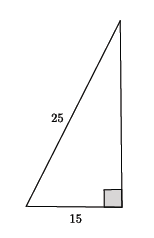 You have a -foot ladder and need to reach exactly  feet up the wall.  How far away from the wall should you place the ladder so that you can reach your desired location?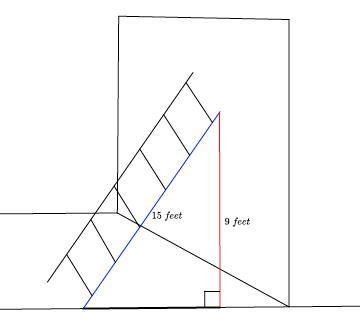 Exercises 3–6Find the length of the segment , if possible.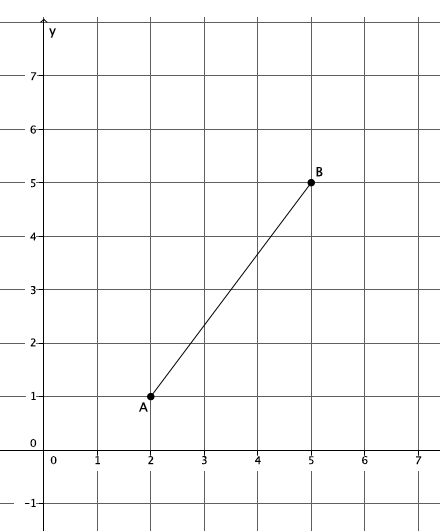 Given a rectangle with dimensions  cm and cm, as shown, find the length of the diagonal, if possible.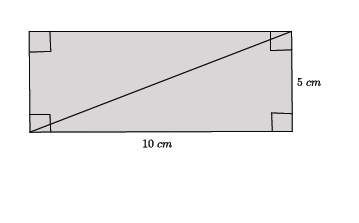 A right triangle has a hypotenuse of length  in. and a leg with length  in.  What is the length of the other leg?Find the length of in the right triangle below, if possible.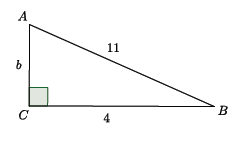 Problem SetFind the length of the segment shown below, if possible.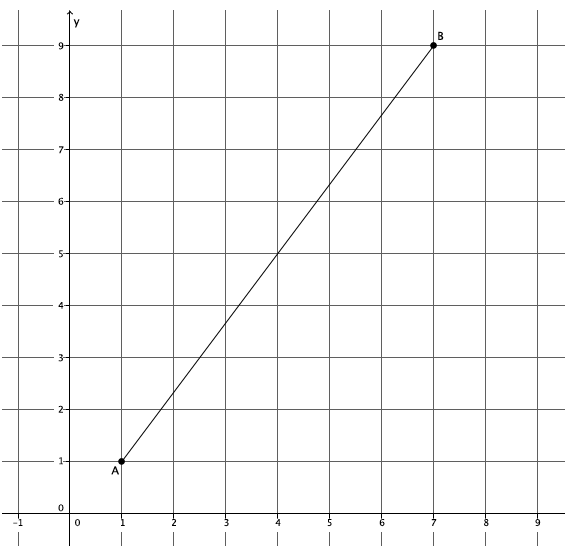 A -foot ladder is placed  feet from the wall, as shown.  How high up the wall will the ladder reach?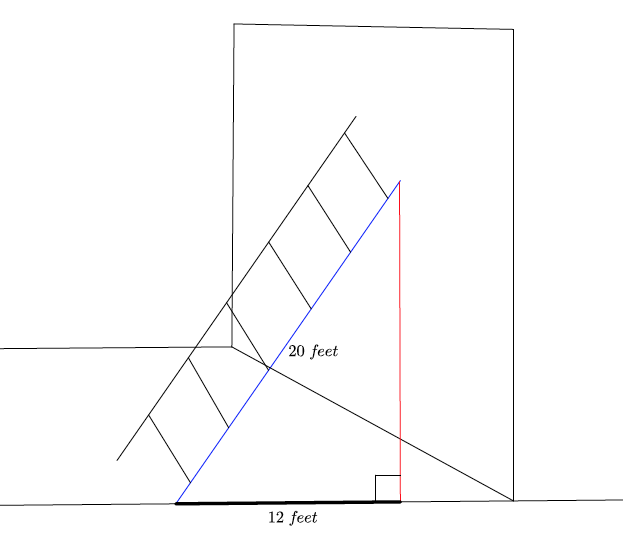 A rectangle has dimensions  in. by  in.  What is the length of the diagonal of the rectangle?Use the Pythagorean theorem to find the missing side lengths for the triangles shown in Problems 4–8.Determine the length of the missing side, if possible.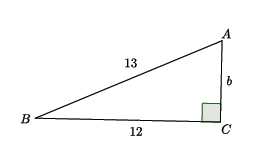 Determine the length of the missing side, if possible.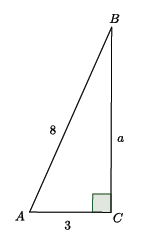 Determine the length of the missing side, if possible.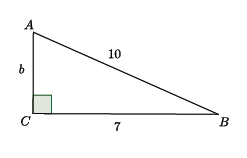 Determine the length of the missing side, if possible.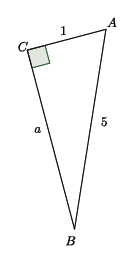 Determine the length of the missing side, if possible.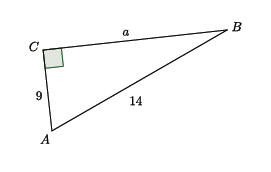 